LE TEMPS FORT DE L’EDITION 2017 : LES TABLES RONDES !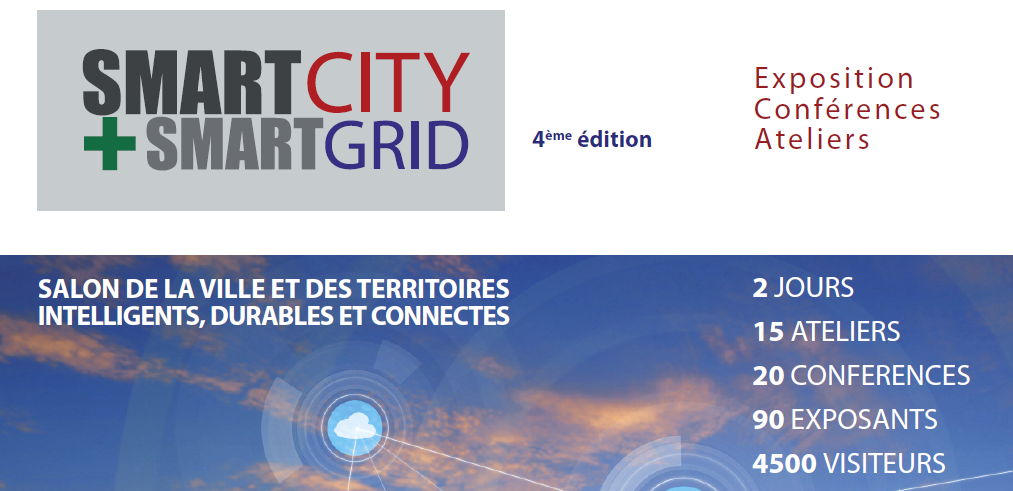 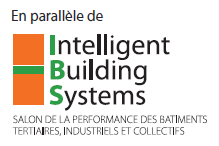 4 & 5 Octobre 2017 – Paris Expo Porte de VersaillesParallèlement à l’exposition, se tiendront 10 ateliers experts et 15 tables rondes qui vont permettre de faire le point sur la multiplication de services pour les professionnels vers une plus grande maîtrise des fonctions majeures de la Ville : énergie, stationnement urbain, transports, bâtiments, sûreté, mobilité. Tous les sujets d’actualités y seront abordés : se déplacer, équiper, sécuriser, préserver, manager et optimiser la ville !... Découvrez le programme (sous réserve de modifications) :4 OCTOBRE 201710h00 à 10h30 - KEYNOTE d'ouverture du salon "L'avenir de la ville intelligente en France" par Luc Belot, ex-Député de Maine et LoireEn 2016, le parlementaire Angevin, Luc Belot, est chargé par le Premier ministre Manuel Valls d'une mission parlementaire sur « l’avenir de la ville intelligente en France ». Un vaste sujet de réflexion sur lequel se penchent un nombre croissant de collectivités. Cette mission parlementaire a conduit à la rédaction d’un imposant rapport ayant pour objectif de faire prendre conscience des enjeux en la matière.Animée par Ariel Gomez, Rédacteur en chef, Smart City MagazineIntervention de Luc Belot, Ex-Député du Maine et Loire, chargé de mission Ville Intelligente auprès du Premier Ministre Manuel Valls.CYCLE SE DEPLACER EN VILLE10h00 à 11h00 – Les starts-up au cœur de la ville intelligenteExemple de technologies et bouleversements attendusOrganisée et animée par Cap'TronicMichel Marceau, Directeur et  Christophe Bricout, ingénieur à la Direction inter-régionale Paris Nord-Est - Cap'Tronic10h45 à 11h45 - Smart Parking : encore quelques semaines pour réinventer le stationnement urbain. Alors que la réforme du stationnement entrera en vigueur en 2018, quelles sont les bonnes réponses à apporter aux collectivités ? Solutions et mode d’emploi.Animée par Nelly Moussu – Rédactrice en chef adjoint - Smart City MagazineIntervenants : - Alain Molho, Maire adjoint, en charge des travaux, de l'aménagement de l'espace public, des déplacements et du stationnement, Mairie de Verneuil-sur-Seine,- Lucas Poignant, Directeur des Opérations & Projets, Paybyphone- Régis Duhot, Président, Parkisseo- Thierry Brusseaux, Président de la Commission Stationnement et Mobilité, Fédération Nationale des Métiers du Stationnement11h15 à 12h00 – Atelier SOGETREL - « Et si votre ville intelligente commençait par votre système de sûreté ? »Intervenants :Bertrand Blaise - Directeur Commercial Grands Comptes & Marketing - Sogetrel Thibault Boullé - Ingénieur Commercial Smart City - Sogetrel12h00 à 13h00 - Transports urbains : comment les territoires organisent la multimodalité ?Le tout-voiture des années 70-80 est révolu. Il cède aujourd’hui la place à une nouvelle approche multimodale des transports urbains, dans laquelle le spectre des moyens de déplacement envisagés est de plus en loin large (train, bus, métro, vélos ou scooters en libre-service, co-voiturage, …), tout comme leur financement, avec un mix de moyens publics, privés et collaboratifs. Revue de détail des meilleurs pratiques.Animée par Ariel Gomez - Rédacteur en chef - Smart City MagazineIntervenants :Julien Honnart, Pdg, Wayzup14h00 à 15h00 - Atelier EATON - Le stockage d'énergie : une brique indispensable de l'autoconsommationLa nécessité de la transition énergétique, le développement de l’autoproduction et de l’autoconsommation, font du stockage une brique indispensable des nouvelles architectures énergétiques et du développement durable des énergies renouvelables.Né du besoin de transition énergétique aussi bien au niveau des infrastructures que des modes de transport, le stockage d’énergie ne cesse d’évoluer pour créer des solution flexibles et multi-services.Le stockage de l’énergie photovoltaïque ouvre de nouvelles voies pour faire face aux besoins énergétiques croissants et à la nécessité de revoir nos modèles dans le futur proche ; producteur-consommateur, étalement de la consommation, micro-Grid, régulation du réseau…Les technologies d’électronique de puissance et de stockage Lithium-Ion sont aujourd’hui prêtes pour offrir des solutions concrètes du résidentiel au Grid. Eaton et Nissan s’associent pour présenter ses solutions ainsi que des réalisations industrielles concrètes dans le domaine du stockage d’énergie.Intervenant : Christophe Bourgueil, Business Development Manager Storage, EatonCYCLE EQUIPER LA VILLE14h00 à 15h00 - Réseaux bas débit pour la ville connectée : quels réseaux bas débit choisir pour quels usages ?La ville intelligente est une ville très connectée. Cette intelligence vient eu partie de la collecte et du traitement des données issues des capteurs installés par la ville. Avec l’arrivée des réseaux bas débit sans licence venant concurrencer les réseaux d’opérateurs, les moyens pour connecter ces équipements et ces capteurs se sont largement ouverts ces dernières années. Animée par Ariel Gomez - Rédacteur en chef - Smart City MagazineIntervenants : Claire Hugonet, Expert conseil Smart city, Mairie de LimoursAdeline Legeay, Service commercial & marketing, WI6LabsXavier Lafontan, Président, Intesens15h30 à 16h30 - Bruit, nuisances, qualité de l’air, flux de circulation : comment les capteurs contribuent à rendre la ville plus fluide, plus respirable et plus attractive ?Avant de s’attaquer à la résolution d’un problème, il faut pouvoir l’identifier et le quantifier. Les capteurs de nouvelle génération, plus précis et moins onéreux que les premiers arrivés sur le marché, permettent aujourd’hui de mesurer à peu près tout, pour disposer des données qui permettront ensuite d’agir. Explications et mode d’emploi.Animée par Nelly Moussu – Rédactrice en chef adjoint - Smart City MagazineIntervenants :- Marie Baudry, Responsable Innovation et Smart City, Ville de Puteaux - Emmanuel Curinier, Directeur Général, F-REG- Damien Pelletier, CEO, Ecomesure- Aurélien Belhocine, Public Sector Account Manager, Qucit15h30 à 16h30 - Enjeux stratégiques & perspectives opérationnelles pour les Smart Cities tels que les décideurs et les cadres locaux l'expriment...Au travers de la publication de la seconde édition du Petit guide pratique pour comprendre et réussir sa Smart City quelque soit sa ville et son territoire, cette nouvelle édition fait le point sur les attentes et les pratiques des Décideurs et des cadres territoriaux en matière de démarche de smart cities au travers de l’analyse d’une cinquantaine de rapports et autres publications sur le sujet.Cette table ronde destinée à présenter les résultats de ce travail sera aussi l’occasion d’en discuter avec plusieurs élus et cadres territoriaux qui viendront partager leurs attentes, leurs contraintes et leurs manières d’aborder la mise en place des démarches smart cities et des nouvelles technologies plus largement.Animateur : Charley Josquin, Président du Conseil de Développement de l'Économie Circulaire du SIREDOM (91)Intervenants :- Maxime Kayadjanian, Adjoint au maire délégué aux systèmes d'information et à la vie numérique, Ville de Cergy- Pierre Bordeaux, Maître de Conférences associé en stratégie urbaine et management territorial, Université Paris-Est Créteil (Paris XII) Faculté d'Administration et d'Échanges Internationaux- Christophe Boissonnade, 1er adjoint au Maire, Délégué à la Communication numérique et au dynamisme économique, Ville de Voisins-Le-Bretonneux- Alexandre Colin, Président, Cogiway17h00 à 18h00 - Piloter les équipements urbains (éclairage public intelligent, gestion du stationnement par vidéosurveillance, gestion des feux de signalisation tricolores, panneaux d’information à messages variables, optimisation des tournées des services municipaux …) : quelles solutions matérielles et logicielles actuelles et comment valoriser les données collectées au service des citoyens et des acteurs de la ville ?Animée par Ariel Gomez - Rédacteur en chef - Smart City MagazineIntervenants : Stéphane Fortier Beaulieu – Business developper – Citylone Groupe ArcomClaude L'Hostis - Directeur du développement - Connect SyteeWerner Schöpff - Gérant - Urban FuturCyril Sabra, Business developper SmartCity, Gismartware5 OCTOBRE 2017CYCLE SECURISER LA VILLE10h00 à 11h00 - Sécurité des réseaux et des objets connectés De la safe city à la smart city : comment optimiser un réseau de vidéo protection pour les autres chantiers smart de la ville ?Chère, l’installation d’un système de vidéo protection de dernière génération ? Certes, mais son installation peut-être amortie en mutualisation l’infrastructure nécessaire avec d’autres services de la ville, pour y placer, par exemple, divers types de capteurs utiles aux différents services de la ville. Explications et retours d’expérience. Animée par Nelly Moussu – Rédactrice en chef adjoint - Smart City MagazineIntervenants :- Thibault Boullé, Ingénieur Commercial Smart City, Sogetrel- Marine Brogli, CEO, Dpo Consulting- Christophe Delpierre, Fondateur et président, Riskntic- Philippe Parmantier, Directeur Associé, Tactis Innovation ServicesCYCLE PRESERVER LA VILLE10h00 à 11h00 - Applis connectées, réseaux sociaux, sites web : les canaux le plus pertinents pour dialoguer avec les citoyensPour coller au mode de vie de plus en plus connecté des citoyens, les collectivités se doivent d’utiliser les moyens adéquats. Applications de gestion de relation citoyen (GRC), réseaux sociaux, portails collaboratifs, tous les moyens sont bons pour y parvenir, mais à condition de bien maîtriser le mode de fonctionnement de chaque média. Revue de détail et exemples.Animée par Ariel Gomez - Rédacteur en chef - Smart City MagazineIntervenants : Paul Hessenbruch, Adjoint au Maire, en charge du numérique, Mairie de BougivalPatricia Maurice, Responsable communication numérique, Ville de Plérin-sur-MerCYCLE MANAGER LA VILLE11h30 à 12h30 - Open data : comment transformer la contrainte réglementaire en opportunité ?Pesante pour les petites villes, la mise à disposition de ses données – obligatoire pour les communes de plus de 3500 habitants - afin que des tiers puissent bâtir des nouveaux services autour, peut cependant être l’occasion de bénéficier en retour de services nouveaux et utiles, que la collectivité n’avait même pas imaginé.Animée par Nelly Moussu – Rédactrice en chef adjoint - Smart City MagazineIntervenants :- Yves Brullé - Analyste stratégique senior - GRT Gaz- Olivier Gattaz - CTO - Cohorte Technologies- Guillaume Lenoble, Directeur général adjoint des services, Mairie d'Issy-les-Moulineaux - Pierre Desmarais, Avocat, Desmarais Avocat CYLE OPTIMISER LA VILLE14h00 à 15h00 - Les démonstrateurs urbains smart grids. Tour d’horizon des démonstrateurs smart grids.De nombreux projets majeurs de démonstrateurs existent à grande échelle en France et en Europe, visant à tester en grandeur nature des fonctionnalités et services très attendus pour optimiser l’énergie en zone urbaine : contribution à la gestion locale de la production intermittente, de la variation de la demande et des éventuelles contraintes réseau associées, ainsi que l’aide à mieux maîtriser la consommation d’énergie. Animée par Dominique Renaudet, Conseil et expertise, NeoclideIntervenants :- Pierre Bordeaux - Maître de conférences en stratégie urbaine et mangement territorial - Université Paris-Est Créteil (Paris XII)- Didier Laffaille - Directeur du Département Technique à la Direction des Réseaux - CRE Commission de Régulation de l'Énergie- Eric Kermann – CEO – Antiote- Emmanuel Quilichini – Gérant – Sunny Shark14h00 à 15h00 - Stockage de l’énergie : quelles technologies ? Pour quelles applications ? Pour quand?Le concept de "stockage d’énergie" est d’apporter de la flexibilité et de renforcer la fiabilité des systèmes énergétiques. Il s’agit d’équilibrer dans le temps l’offre et la demande en énergie, aussi bien pour la fourniture d’électricité, de chaleur et de froid – Présentation des différentes technologies de stockage d’énergies (stockage de l’électricité, l’hydrogène, le power to gas), les applications concernées et la disponibilité future de ces technologies pour la ville.Animée par Roland Dubois, Président de l’association ASPROMIntervenants :- Daniel Lheritier - Ingénieur d'Affaires à la Direction Clients Territoires - GRDF - Christophe Bourgueil, Business Development Manager, ou Fabrice Roudet, Product Line Manager storage, EATON- Brice Fabry, Directeur de la stratégie Zéro Émission & Écosystèmes, NissanRAPPELLieu d'échanges et de rencontres pour une vision globale des marchés : du Très Haut Débit, des infrastructures et des réseaux intelligents (smart grids, smart gaz grids, smart waters, smart meters, réseaux bas débits, systèmes interopérables, protocoles de communication), du stockage de l’énergie…De l’exploitation à la valorisation des données Open Data/Big Data, de l’IoT et des objets connectés pour servir la Smart City…à la Mobilité durable…l’édition 2017 de SMART CITY + SMART GRID sera plus que jamais la rencontre des projets et des solutions. Vitrine des réseaux intelligents pour les villes et les territoires, cette 4ème Edition, qui se tient de nouveau en parallèle du salon IBS Intelligent Building Systems, réunira durant 2 jours :- 70 sociétés exposantes, principaux acteurs de ces marchés - 4 000 visiteurs professionnels, porteurs de projets et détenteurs de budgets : collectivités locales et territoriales (urbanisme, environnement, énergie, transport, voirie, systèmes d’information), SEM, EPA, régies, agences de développement, opérateurs en énergie & utilities, opérateurs de services publics et privés (eau, déchets, efficacité énergétique, performance environnementale, mobilité), gestionnaires et exploitants de patrimoine immobilier public & privé…- 10 ateliers experts et 15 tables-rondes : LE temps fort du salon. Pour plus d’informations : 	Guillaume Courcelle 			- Tél. 01 44 39 85 00 	g.courcelle@infoexpo.frGaël Lichan 				g.lichan@infoexpo.frRelations Presse :		Marie-Christine Flahault - Tél. 06 15 37 18 11 flahault@orange.frWeb : www.smartgrid-smartcity.com 			- Twitter : @salonsmartgrid